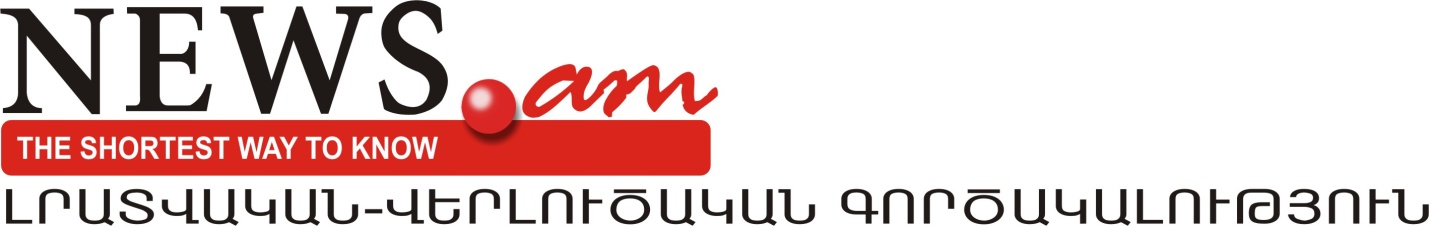 ՀՀ Գեղարքունիքի մարզպետ Գնել ՍանոսյանինNEWS.am կայքի լրագրող Թագուհի Մելքոնյանից                           Տեղեկություն ստանալու հարցումՀարգելի պրն. Սանոսյան, համաձայն ՀՀ Սահմանադրության 51-րդ հոդվածի և «Տեղեկատվության ազատության մասին» ՀՀ օրենքի 6-րդ և 9-րդ հոդվածների` խնդրում եմ տրամադրել տեղեկատվություն ներքոհիշյալ հարցի կապակցությամբ.2020թ. օգոստոս ամսվա համար մարզպետարանի  որևէ աշխատակից (աշխատակիցներ) պարգևատրվե՞լ է աշխատանքային պարտականությունները բարեխիղճ կատարելու համար, եթե այո, ովքե՞ր (կարող եք նշել միայն պաշտոնները) որքա՞ն գումար է հատկացվել նշված աշխատակիցների պարգևատրման համար։Խնդրում եմ տեղեկություն ստանալու հարցմանը պատասխանել օրենքով սահմանված կարգով և ժամկետներում: Խնդրում եմ պատասխանն ուղարկել taguhimelqonian@gmail.com հասցեին։
Կանխավ շնորհակալ եմ`
 Թագուհի Մելքոնյան  
24.09.2020թ. 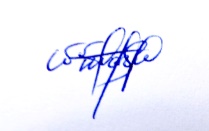 Հասցե՝ ք. Երեւան, Շենգավիթ վարչական շրջան, Վերին Շենգավիթ 2-րդ փողոց, 7/1 շենք
Հեռ.՝ +37477 26 64 13, +37499 20 32 12
Էլ-փոստ՝ editor@news.am 